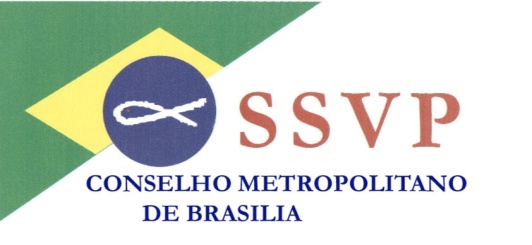 FICHA DE INSCRIÇÃO DO III ENJUVI(Encontro da Juventude Vicentina)19, 20 e 21 de agosto de 2016NOME: ___________________________________________________________________________
CONFERÊNCIA: ___________________________________________________________________CONSELHO PARTICULAR: _________________________________________________________CONSELHO CENTRAL: ____________________________________________________________TELS/ OPERADORAS: _____________________________________________________________ENDEREÇO: ______________________________________________________________________E-MAIL: __________________________________________________________________________CARGO ATUAL NA SSVP: ___________________________________________________________DATA DE NASCIMENTO: ___________________TAMANHO DA CAMISETA: ___________________RESTRIÇÃO ALIMENTAR: ___________________ALÉRGICO A MEDICAMENTO: SIM (   ) NÃO (   ) QUAL? _______________________________